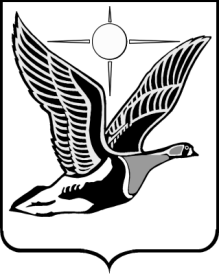 ТАЙМЫРСКИЙ ДОЛГАНО-НЕНЕЦКИЙ МУНИЦИПАЛЬНЫЙ РАЙОНТаймырский Долгано-Ненецкий районный Совет депутатов                                    ПРОЕКТ                                                         № _______________                                                                             Внесен депутатом Таймырского                                                                           Долгано-Ненецкого районного                                                                             Совета депутатов ____________Р Е Ш Е Н И Еот __  ______ 2019 г.                                                                                    №________ г. Дудинка        Об утверждении Порядка заключения соглашений органами местного самоуправления Таймырского Долгано-Ненецкого муниципального района о передаче (приеме) осуществления части полномочий по решению вопросов местного значенияВ соответствии со статьей 15 Федерального закона от 06.10.2003 № 131-ФЗ «Об общих принципах организации местного самоуправления в Российской Федерации», статьей 10 Устава Таймырского Долгано-Ненецкого муниципального района, Таймырский Долгано-Ненецкий районный Совет депутатов решил:         1. Утвердить Порядок заключения соглашений органами местного самоуправления Таймырского Долгано-Ненецкого муниципального района о передаче (приеме) осуществления части полномочий по решению вопросов местного значения, согласно приложению.           2. Настоящее решение вступает в силу в день, следующий за днем его официального опубликования.Председатель Таймырского                            Глава Долгано-Ненецкого районного                       Таймырского Долгано-НенецкогоСовета депутатов                                               муниципального района______________                                                  _______________  Приложение к Решению Таймырского Долгано-Ненецкого районного Совета депутатов от ________ № _________Порядок заключения соглашений органами местногосамоуправления Таймырского Долгано-Ненецкого муниципального района о передаче (приеме) осуществления части полномочий по решению вопросов местного значения          1. Порядок заключения соглашений органами местного самоуправления Таймырского Долгано-Ненецкого муниципального района о передаче (приеме) осуществления части полномочий по решению вопросов местного значения (далее - Порядок) разработан в целях правовой регламентации процедуры подготовки, заключения и утверждения соглашений при принятии органами местного самоуправления Таймырского Долгано-Ненецкого муниципального района (далее – муниципальный район)  решения о передаче осуществления части своих полномочий органам местного самоуправления поселений, входящих в состав муниципального района, а также о приеме осуществления части полномочий органов местного самоуправления поселений, входящих в состав муниципального района (далее – поселение), по решению вопросов местного значения (далее – Соглашение).         2. Соглашения заключаются от имени муниципального района и подписываются Главой муниципального района. Соглашения о передаче (приеме) осуществления части полномочий на очередной финансовый год должны быть  утверждены Таймырским Долгано-Ненецким районным Советом депутатов (далее – Таймырский Совет депутатов) до принятия бюджета муниципального района на очередной финансовый год.         3. В Соглашении в обязательном порядке указываются наименование сторон Соглашения; предмет Соглашения с указанием передаваемых (принимаемых) для осуществления части полномочий по решению вопросов местного значения; права и обязанности сторон; срок, на который заключается Соглашение; порядок определения ежегодного объема межбюджетных трансфертов, необходимых для осуществления части передаваемых (принимаемых) полномочий; порядок передачи и использования материальных ресурсов (при необходимости их передачи); финансовые санкции за неисполнение Соглашения; порядок осуществления контроля за переданными (принятыми) полномочиями; положения, устанавливающие основания и порядок прекращения его действия, в том числе досрочного. 4. Процедура заключения органами местного самоуправления муниципального района Соглашений осуществляется в следующем порядке: а) инициирование вопроса о необходимости заключения Соглашения о передаче (приеме) осуществления части полномочий муниципальным районом или рассмотрение инициативы поселений о необходимости заключения Соглашения о передаче (приеме) осуществления части полномочий;б) принятие решения о необходимости заключения Соглашения о передаче (приеме) осуществления части полномочий;в) согласование заинтересованными сторонами условий заключения Соглашения, подготовка проекта Соглашения о передаче (приеме) осуществления части полномочий; г) подписание Соглашения о передаче (приеме) осуществления части полномочий;д) принятие нормативного правового акта о передаче (приеме) осуществления части полномочий и об утверждении Соглашения о передачи (приеме) осуществления части полномочий.   5.  Инициирование вопроса о необходимости заключения Соглашений о передаче (приеме) осуществления части полномочий муниципальным районом, равно как и рассмотрение инициативы поселения о необходимости заключения Соглашений осуществляется Администрацией муниципального района. Инициируя вопрос о необходимости заключения Соглашений, или рассмотрев инициативу поселения, Администрация муниципального района  готовит письменное обоснование о необходимости и (или) целесообразности осуществления части полномочий муниципальным районом (поселением), а также указывает сведения о расходах бюджета муниципального района (поселения) на передаваемые или принимаемые полномочия. 6. На основании письменного обоснования Глава муниципального района принимает решение о необходимости заключения Соглашения.7.  После принятия решения Главой муниципального района о необходимости заключения Соглашения и при наличии согласия органов местного самоуправления поселения заключить Соглашение Администрация муниципального района обеспечивает согласование с уполномоченным органом местного самоуправления поселения условий заключения Соглашения, и разрабатывает проект Соглашения. 8. При наличии у сторон Соглашения разногласий по условиям Соглашения Администрация муниципального района создает согласительную комиссию, включающую в себя представителей обеих сторон Соглашения. Указанная комиссия в месячный срок рассматривает вопросы, связанные с заключением Соглашения и по итогам своей работы разрабатывает проект Соглашения, учитывающий интересы обеих сторон. Если проект Соглашения в месячный срок не будет разработан и согласован сторонами Соглашения, процедура заключения этого Соглашения прекращается.9. Согласованный сторонами проект Соглашения направляется Администрацией муниципального района главам муниципального района и поселения на подписание. 10. После подписания Соглашения обеими сторонами Глава муниципального района вносит в установленном порядке в Таймырский Совет депутатов проект нормативного правового акта Таймырского Совета депутатов о передаче (приеме) муниципальным районом осуществления части полномочий, указанных в Соглашении и об утверждении самого Соглашения. Вносимый проект нормативного правового акта Таймырского Совета депутатов должен сопровождаться:а) подписанным главами муниципального района и поселения Соглашением;б) пояснительной запиской, в которой указывается обоснование необходимости и целесообразности заключения Соглашения; в) финансово экономическим обоснованием о необходимости передачи (приема) муниципальным районом осуществления части полномочий, с оценкой экономической целесообразности или ожидаемых социальных последствий передачи (приема) осуществления части полномочий.          Внесенный проект решения рассматривается на заседании Таймырского Совета депутатов в порядке, предусмотренном Регламентом Таймырского Совета депутатов.  11. Соглашение становится обязательным для органов местного самоуправления муниципального района после принятия Таймырским Советом депутатов нормативного правового акта о передаче (приеме) муниципальным районом осуществления части полномочий и об утверждении Соглашения. 12. Соглашение и нормативный правовой акт Таймырского Совета депутатов о передаче (приеме) муниципальным районом осуществления части полномочий и об утверждении Соглашения подлежит официальному опубликованию в порядке, установленном для опубликования нормативных правовых актов муниципального района, при этом Соглашение обязательно должно содержать реквизиты нормативного правового акта Таймырского Совета депутатов, которым оно утверждено.13. Изменения в Соглашение, утвержденное Таймырским Советом депутатов, вносятся в порядке, определенном Соглашением.Изменения к Соглашению оформляются дополнительным соглашением к указанному Соглашению.14. Порядок заключения дополнительных соглашений к указанному Соглашению, предусматривающих внесение в него изменений, аналогичен порядку заключения самих Соглашений. _______________________________________ПОЯСНИТЕЛЬНАЯ ЗАПИСКАк проекту решения Таймырского Долгано-Ненецкого районного Совета депутатов «Об утверждении Порядка заключения соглашений органами местного самоуправления Таймырского Долгано-Ненецкого муниципального района о передаче (приеме) осуществления части полномочий по решению вопросов местного значения»Федеральным законом от 06.10.2003 № 131-ФЗ «Об общих принципах организации местного самоуправления в Российской Федерации» предоставлено право муниципальным районам и поселениям, входящих в состав таких районов, заключать между собой соглашения о передаче друг другу осуществления части своих полномочий по вопросам местного значения за счет межбюджетных трансфертов. В настоящее время в Таймырском Долгано-Ненецком муниципальном районе практика заключения между муниципальным районом и входящих в его состав поселениями соглашений о передаче осуществления части своих полномочий получила широкое распространение. Прежде всего, это связано с объективными причинами, такими как: недостаточность квалифицированных специалистов на уровне поселений, отсутствие должной материально-технической базы у муниципальных образований для эффективного решения вопросов местного значения, необходимость унификации и стандартизации предоставления муниципальных услуг.В соответствии с Уставом Таймырского Долгано-Ненецкого муниципального района порядок заключения таких соглашений определяется нормативно правовым актом Таймырского Долгано-Ненецкого районного Совета депутатов, который в настоящий момент не принят, в связи с чем, присутствует необходимость в его принятии.         Учитывая вышеизложенное, проектом Решения предлагается утвердить порядок заключения соглашений органами местного самоуправления Таймырского Долгано-Ненецкого муниципального района о передаче (приеме) осуществления части полномочий по решению вопросов местного значения, который регламентирует процедуру подготовки, заключения и утверждения соглашений органами местного самоуправления Таймырского Долгано-Ненецкого муниципального района.Перечень правовых актов, подлежащих признанию утратившими силу, приостановлению, изменению, дополнению или принятию в связи с принятием Решения «Об утверждении Порядка заключения соглашений органами местного самоуправления Таймырского Долгано-Ненецкого муниципального района о передаче (приеме) осуществления части полномочий по решению вопросов местного значения»   Принятие Решения «Об утверждении Порядка заключения соглашений органами местного самоуправления Таймырского Долгано-Ненецкого муниципального района о передаче (приеме) осуществления части полномочий по решению вопросов местного значения» не потребует признания утратившими силу, приостановления, изменения или принятия нормативных правовых актов Таймырского Долгано-Ненецкого муниципального района.Финансово-экономическое обоснованиек проекту Решения Таймырского Долгано-Ненецкого районного Совета депутатов Решения «Об утверждении Порядка заключения соглашений органами местного самоуправления Таймырского Долгано-Ненецкого муниципального района о передаче (приеме) осуществления части полномочий по решению вопросов местного значения» Принятие проекта Решения Таймырского Долгано-Ненецкого районного Совета депутатов  «О внесении изменений в Решение Собрания Таймырского Долгано-Ненецкого муниципального района «Об утверждении Порядка заключения соглашений органами местного самоуправления Таймырского Долгано-Ненецкого муниципального района о передаче (приеме) осуществления части полномочий по решению вопросов местного значения» дополнительного финансирования не потребует.